Bydgoszcz,  29 sierpnia 2023 r.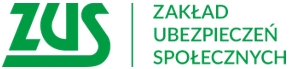 Informacja prasowaKto i kiedy może dziedziczyć środki z subkonta w ZUS?W razie rozwodu, unieważnienia małżeństwa albo śmierci osoby, dla której ZUS prowadzi subkonto, zgromadzone na nim środki są dzielone i wypłacane osobom uprawnionym. Nie zawsze jednak rodzina zmarłego ma do nich prawo.Nie zawsze po śmierci ubezpieczonego rodzina ma prawo do dziedziczenia środków zapisanych na subkoncie w ZUS. Jeśli zmarły skończył 65 lat i miał przyznaną emeryturę docelową, to wypłata tych środków nie przysługuje. Osoby uposażone mogą wówczas otrzymać jednorazowe świadczenie pieniężne tj. wypłatę gwarantowaną, ale tylko wtedy gdy nie minęły 3 lata od pobrania pierwszej emerytury docelowej przez zmarłego. Po 3 latach pobierania emerytury– wypłata gwarantowana nie będzie już wypłacana - informuje Krystyna Michałek, regionalny rzecznik prasowy ZUS 
w województwie kujawsko-pomorskim.Czym jest subkonto ZUSKażdy ubezpieczony w Zakładzie Ubezpieczeń Społecznych posiada swoje indywidualne konto. 
W ramach indywidualnego konta dla osób, które są członkami otwartego funduszu emerytalnego (OFE) albo urodziły się po 31 grudnia 1968 r. i nie przystąpiły do OFE, ZUS prowadzi subkonto. 
Na subkonto (tzw. II filar) trafia:7,3% podstawy wymiaru składki na ubezpieczenie emerytalne, jeśli ubezpieczony 
nie przystąpił do OFE lub gdy ubezpieczony zdecydował, aby składka była przekazywana wyłącznie na subkonto w ZUS,4,38% składki emerytalnej, jeśli ubezpieczony w trakcie okna transferowego złożył oświadczenie o dalszym przekazywaniu składek do OFE w wysokości 2,92% podstawy.Raz podjęta decyzja – tylko ZUS czy ZUS i OFE- nie jest ostateczna. Można zmienić dyspozycję przekazywania składek przy okazji okna transferowego. Najbliższe w okresie od 1 kwietnia do 
31 lipca 2024 r.Osoby urodzone przed 1 stycznia 1949 r. nie mogą być członkami OFE i tym samym nie posiadają subkonta w ZUS. OFE obowiązkowe było dla osób urodzonych po 1968 r. a dobrowolne dla osób urodzonych pomiędzy 1 stycznia 1949 r. a 31 grudnia 1968 r. Od 2014 r. przystąpienie do OFE jest już nieobowiązkowe, a osoby, które wchodzą na rynek pracy, mają 4 miesiące na zawarcie umowy 
z wybranym funduszem. Jeśli nie podejmą takiej decyzji, to część ich składki emerytalnej, 
w wysokości 7,3% podstawy wymiaru będzie zapisana tylko na subkoncie w ZUS.  Gdy masz subkonto w ZUS i nie jesteś członkiem OFEOsoby, które nie są członkami OFE, powinny złożyć do ZUS-u pisemne oświadczenie 
o stosunkach majątkowych istniejących między ubezpieczonym a współmałżonkiem. Mogą również wskazać imiennie jedną lub więcej osób uprawnionych do otrzymania środków po śmierci (wniosek UWU). Jeśli tego nie zrobią, to środki z subkonta wejdą w skład spadku.Jeśli ubezpieczony złożył w ZUS taką informację, to po jego śmierci Zakład zawiadamia osoby uprawnione o możliwości złożenia wniosku o wypłatę środków. Ta sama zasada obowiązuje, gdy informację o osobach uprawnionych do dziedziczenia Zakład otrzymał z OFE po przekazaniu do 
ZUS-u w ramach tzw. suwaka bezpieczeństwa wszystkich środków zgromadzonych w OFE na 10 lat przed emeryturą- wyjaśnia rzeczniczka.Co się dzieje ze środkami z subkonta w momencie przejścia na emeryturęJeśli ubezpieczony w momencie osiągnięcia wieku emerytalnego rezygnuje z aktywności zawodowej i przechodzi na emeryturę w wieku powszechnym (60 lat w przypadku kobiet, 65 lat w przypadku mężczyzn), to jego środki zgromadzone na subkoncie w ZUS, uwzględniane są w podstawie przyznanego mu świadczenia emerytalnego. Inaczej jest w przypadku ubezpieczonych, którzy korzystają z tzw. emerytur wcześniejszych – wtedy środki zgromadzone na rachunku w OFE i zewidencjonowane na subkoncie w ZUS przekazywane są na dochody budżetu państwa. Jest to niezbędny warunek uzyskania tego  rodzaju świadczenia. Zasady dziedziczeniaŚrodki zgromadzone na subkoncie w ZUS i OFE podlegają podziałowi m.in. w razie rozwodu, unieważnienia małżeństwa, ustania wspólności majątkowej, czy śmierci. W przypadku śmierci są wypłacane osobom wskazanym przez zmarłego lub spadkobiercom. Połowa środków zgromadzonych na subkoncie w ZUS i OFE w okresie trwania wspólności majątkowej przekazywana jest na subkonto i rachunek w OFE współmałżonka (brak wypłaty gotówkowej). Pozostała część dzielona jest pomiędzy osoby wskazane przez niego za życia, a w przypadku ich braku środki te wchodzą w skład spadku. Jeśli zmarły nie pozostawał w związku małżeńskim, to wszystkie środki zebrane w OFE i na subkoncie są wypłacane osobom wskazanym za życia lub spadkobiercom.Gdzie złożyć wniosek do ZUS-u, czy OFEW sytuacji, gdy zmarły miał subkonto w ZUS i nie był członkiem OFE, lub kiedy był członkiem OFE, 
a całość środków została już przekazana na subkonto w ZUS w wyniku realizacji procesu suwaka bezpieczeństwa i członkostwo w OFE zostało wykreślone, podział środków na wniosek osoby uprawnionej zaczyna się w ZUS. W pozostałych przypadkach podział środków zaczyna się w OFE.Jeśli podział środków zaczyna się w OFE, to w ciągu 14 dni od podziału, otwarty fundusz emerytalny zawiadamia ZUS o osobach, na rzecz których nastąpił podział środków zgromadzonych na rachunku w OFE i jaki jest udział tych osób w tych środkach. Następnie ZUS w ten sam sposób dzieli środki zapisane na subkoncie. Zarówno w przypadku otrzymania zawiadomienia o podziale środków z OFE jak i wpływu do ZUS-u wniosku o wypłatę środków z subkonta, Zakład ma 3 miesiące na to, aby podzielić środki zapisane na subkoncie.Osoby, które są członkami OFE, a także które urodziły się po 31 grudnia 1968 r. i nie przystąpiły do OFE, mogą za życia dokonywać zmian osób uposażonych i zmieniać ich udział procentowy 
w dziedziczeniu zgromadzonych środków. Warto na bieżąco aktualizować dane adresowe osób uprawnionych do dziedziczenia. Osoby, które są członkami OFE, nawet jeśli zadecydowały 
o zaprzestaniu odprowadzania składek do OFE taką zmianę dyspozycji powinny zgłosić w OFE.Warto mieć wiedzę, do którego OFE należał zmarły, bo w obecnym stanie prawnym ZUS może udzielić informacji odnośnie członkostwa osoby zmarłej w OFE jedynie na podstawie prawomocnego postanowienia o stwierdzeniu nabycia spadku, lub zarejestrowanego aktu poświadczenia dziedziczenia.Dla kogo wypłata gwarantowana z ZUS Wypłata gwarantowana to jednorazowe świadczenie pieniężne, które po spełnieniu kilku warunków może być wypłacone po śmierci osobom uposażonym. Jeśli zmarły miał subkonto w ZUS i nabył prawo do emerytury z tytułu osiągnięcia „męskiego” wieku emerytalnego (65 lat) albo do dnia poprzedzającego osiągnięcie tego wieku miał ustalone prawo do okresowej emerytury kapitałowej, to  mógł za życia wskazać imiennie jedną lub kilka osób jako osoby uposażone, na rzecz których wypłacone będzie po jego śmierci jednorazowe świadczenie pieniężne.Jednak, gdy emeryt pozostający w związku małżeńskim wskaże osobę niespokrewnioną, to wymagana będzie pisemna zgoda współmałżonka. Zgoda nie jest wymagana, jeżeli jako osoby uposażone  emeryt wskaże dzieci własne, przysposobione,  dzieci drugiego małżonka, rodziców (za rodzica uważa się także ojczyma, macochę oraz osoby przysposabiające) oraz przyjęte na wychowanie wnuki bądź rodzeństwo.  W sytuacji, gdy nie zostanie wskazana żadna osoba, to uposażonym będzie małżonek, o ile w chwili śmierci emeryta pozostawał z nim we wspólności majątkowej. W pozostałych przypadkach środki wchodzą w skład spadku. Wypłatę gwarantowaną można otrzymać tylko w okresie trzech lat od momentu wypłaty pierwszej emerytury docelowej. Po 3 latach pobierania emerytury – wypłata gwarantowana nie będzie już wypłacana.
Krystyna Michałekregionalny rzecznik prasowy ZUSw województwie kujawsko-pomorskim